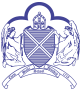 WELCOME To the CHEW STOKE CHURCH SCHOOL SOCIETYChew Stoke Church School, founded in 1718, is one of the oldest primary schools in Somerset with many colourful and heartwarming stories recorded in school logs dating from 1897 by Ebeneezer Brown. It is a school which started 300 years ago with just 20 boys, weathered political and social change over these 3 centuries growing to be an outstanding village church school with over 180 boys and girls attending. As part of the school’s 300 year anniversary, the Chew Stoke Church School Society has been formed in order to provide the following:First and foremost the aim of this Society is to form a type of “alumni” for past students and to ensure that “leaving” students are able to maintain a link with their fellow pupils and former staff by means of correspondence, publications and events. There will be opportunities for past pupils to return to the school in order to share their experiences and to contribute to school events.Secondly, the Society will have a benevolent aim focused on supporting and assisting Chew Stoke Church School by fundraising as and when appropriate or by donations.We are therefore offering all past pupils/staff and local community members the opportunity to support the school by joining the Society.  For those wishing to become a member, there will be a small annual membership fee (£10) or alternatively the possibility to pay for a lifetime membership (see attached sheet).In turn the Society will provide you with a “School Pin”, an annual newsletter and will inform you when there are events at Chew Stoke Church School which members are invited to. In years to come we hope to arrange class reunions and other celebration events too.If you feel that you would like to become a member of the School Society, please fill in the forms attached to this letter and either send through by email to schoolsociety@chewstokeacademy.org or alternatively drop off/send to Chew Stoke Church School, School Lane, Chew Stoke, BS40 8UY.We look forward to welcoming you to the Society and thank you for your support and interest in Chew Stoke Church School.Yours,Lucy ChalkChair